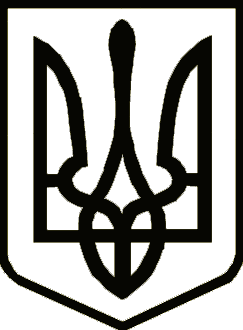 У к р а ї н аБОРОВИКІВСЬКА СІЛЬСЬКА РАДА ЧЕРНІГІВСЬКИЙ  РАЙОНЧЕРНІГІВСЬКА  ОБЛАСТЬ  Р І Ш Е Н Н Я   (двадцять сьома сесія сьомого скликання) 04 грудня  2019  року     село БоровикиПро затвердження плану діяльностіБоровиківської сільської радиз підготовки проєктіврегуляторних актів на 2020 рік 	На виконання Закону України « Про засади державної регуляторної політики у сфері господарської діяльності », Постанови КМУ від 11.02.2004 року № 150 та керуючись статтею 26 Закону України « Про місцеве самоврядування в Україні » сільська рада вирішила  :1. Затвердити план діяльності  Боровиківської сільської радиз підготовки проєктів регуляторних актів на 2020 рік.2. Оприлюднити план діяльності з підготовки проєктів регуляторних актів на 2020 рік в порядку визначеним законодавством.3. Контроль за виконанням даного рішення покласти на постійну комісію з питань бюджету, комунальної власності, соціально-економічного розвитку сіл та земельних питань.Сільський голова						Ю.М.ДубинаПлан діяльності Боровиківської сільської радиз підготовки проєктів регуляторних актів на 2020 рікСільський голова						Ю.М.Дубина	№п/пВид проектуНазва проектуЦіль прийняттяСтрок підготовкиРозробник проектуПримітки1.Рішення сесії сільської радиПро місцеві податки та збори на 2021 рікЗабезпечення організації надходження коштів до місцевого бюджетуДо 01 липня 2020 рокуВиконком та комісія з питань бюджету